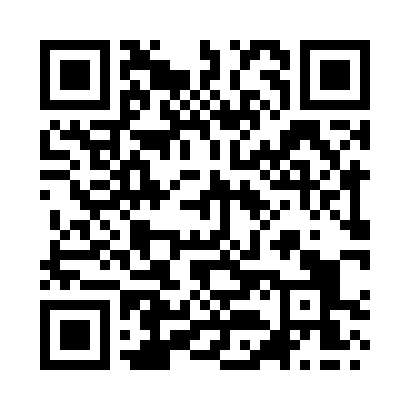 Prayer times for Kirkby Malham, North Yorkshire, UKMon 1 Jul 2024 - Wed 31 Jul 2024High Latitude Method: Angle Based RulePrayer Calculation Method: Islamic Society of North AmericaAsar Calculation Method: HanafiPrayer times provided by https://www.salahtimes.comDateDayFajrSunriseDhuhrAsrMaghribIsha1Mon2:574:411:136:559:4411:282Tue2:574:421:136:559:4311:283Wed2:584:431:136:549:4311:284Thu2:584:441:136:549:4211:285Fri2:594:451:136:549:4211:276Sat2:594:461:136:549:4111:277Sun3:004:471:146:539:4011:278Mon3:014:481:146:539:3911:269Tue3:014:491:146:539:3911:2610Wed3:024:501:146:529:3811:2611Thu3:034:511:146:529:3711:2512Fri3:034:521:146:519:3611:2513Sat3:044:541:146:519:3511:2414Sun3:054:551:156:509:3411:2415Mon3:054:561:156:509:3211:2316Tue3:064:581:156:499:3111:2317Wed3:074:591:156:499:3011:2218Thu3:085:001:156:489:2911:2219Fri3:085:021:156:479:2711:2120Sat3:095:031:156:479:2611:2021Sun3:105:051:156:469:2411:2022Mon3:115:061:156:459:2311:1923Tue3:115:081:156:449:2211:1824Wed3:125:101:156:439:2011:1725Thu3:135:111:156:429:1811:1726Fri3:145:131:156:419:1711:1627Sat3:155:141:156:419:1511:1528Sun3:155:161:156:409:1311:1429Mon3:165:181:156:399:1211:1330Tue3:175:191:156:379:1011:1231Wed3:185:211:156:369:0811:11